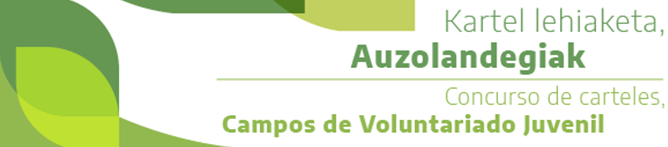 
* Derrigorrez bete behar dira atal hauek / Campos que hay que rellenar obligatoriamente* Izen deiturak / Nombre y apellidos:* NAN / DNI:* Telefonoa / Teléfono:* E-maila / E-mail:Leloa / Lema:Nahi al duzu zure izena kartelean agertzea? / ¿Quieres que aparezca tu nombre en el cartel?Oharrak / Avisos: